Wat is een kruis? -Verhoogt de toon met ½- een toets rechtsboven de vorige- “is” (E en B ontbreken)Teken de hele noot, halve noot,KwartnootAchtste nootZestiende noot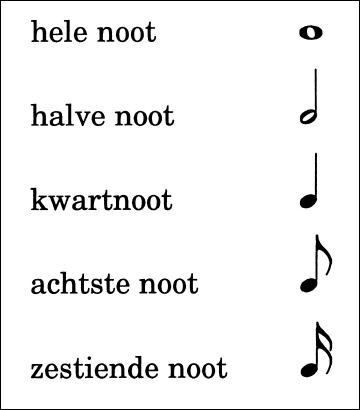 Wat is een mol? -Verlaagt de toon met ½- een toets linksboven de vorige- “s” of “es” (C en F ontbreken)Teken de hele rust, halve rust,KwartrustAchtste rustZestiende rust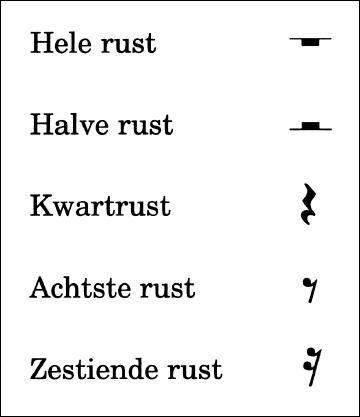 Wat doet een herstelteken?Brengt de verhoogde toon (kruis/“is”) of verlaagde toon (mol/”es”) weer terugWat is puncteren?Als een noot verlengd moet worden. Een punt achter de noot verlengt de noot met een halve waardeHoe lang zijn de voortekens geldig als ze aan begin notenbalk staan?Hele notenbalkWat is verbindingsboog?De 1e noot wordt daarmee verlengd met de 2e noot. Moet zelfde toonhoogte zijn.Hoeveel tellen duurt een hele noot (bij 4/4 maat?)4 tellenHoeveel tellen duurt een hele rust (bij 4/4 maat?)4 tellenHoeveel tellen duurt een halve noot (bij 4/4 maat?)2 tellenHoeveel tellen duurt een halve rust (bij 4/4 maat?)2 tellenHoeveel tellen duurt een kwart noot (bij 4/4 maat?)1 telHoeveel tellen duurt een kwart rust (bij 4/4 maat?)1 telHoeveel tellen duurt een achtste noot (bij 4/4 maat?)½ telHoeveel tellen duurt een achtste rust (bij 4/4 maat?)½ telHoeveel tellen duurt een zestiende noot (bij 4/4 maat?)1/4Hoeveel tellen duurt een zestiende rust (bij 4/4 maat?)1/4Wat is een triool?Een noot wordt in 3 gelijke waarden onderverdeeld.Triool van 3 achtste noten (3x1/2 tel) duurt 1 tel!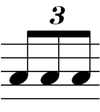 Wat is een syncope?Bij een syncope wordt t accent verlegd van een sterk naar een zwak maatdeel.Hoe komt jazzmuziek aan huppelende karakter?Door de swing. Achtste noten worden gelijk genoteerd maar niet gespeeld. 
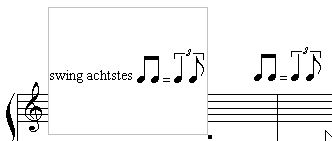 Maatsoort 4/4 wat betekent dat?4 tellen per maat kwartnoot is 1 telHoe heet t als je een maatsoort in tweeën kan delen?Tweedelige maatsoortMaatsoort 3/4 wat betekent dat?3 tellen per maat kwartnoot is 1 telHoe heet t als je een maatsoort in drieën kan delen?Driedelige maatsoortMaatsoort 6/8 wat betekent dat?6 tellen per maat kwartnoot is 2 tellenHoe heet t als je een maatsoort niet in tweeën of drieën kan delen?onregelmatige maatsoortWat is een opmaat?Een onvolledige maat aan het begin van een muzieksoortWat herken je hier?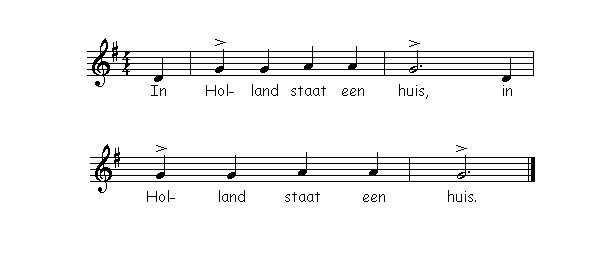 Opmaat (Een onvolledige maat aan het begin van een muzieksoort)Wat is een beat?Het accent komt op de 1e en 3e tel van de maatWat is afterbeat?Als (bij 4/4) de 2e en 4e maat wordt geaccentueerd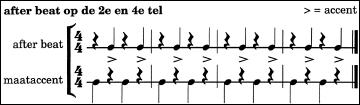 Wat betekent adagio?Langzaam tempoWat betekent accelerando (acc.)?VersnellenWat betekent andante?Matig tempoWat betekent ritenuto (rit.)?Vertragen Wat betekent allegro?Snel tempoWat betekent a tempo?Het voorgaande tempo hervattenWat betekent slow?Langzaam tempoWat wordt aangeduid met mm = 90?Metronoomgetal 90 kwartnoten in een minuut. (tegenwoordig gebruiken we bpm)Wat betekent medium?Matig tempoWat betekent pp?Pianissimo – zeer zacht (dynamiek)Wat betekent fast?Snel tempoWat betekent p?piano –zacht (dynamiek)Wat betekent < ?crescendo – sterker worden (fade in)Wat betekent mf?Mezzo-forte – matig (dynamiek)Wat betekent > ?decrescendo – zachter worden(fade out)Wat betekent f?Forte – sterk (dynamiek)Wat is terrassendynamiek?Plotselinge overgang van sterk naar zacht (en omgekeerd)Wat betekent ff?fortissimo – zeer sterk (dynamiek)Wat is overgangsdynamiek?Geleidelijke overgang van sterk naar zacht (en omgekeerd)Hoe heet de hoge mannenstem?tenorHoe heet de hoge vrouwenstem?sopraanHoe heet de lage vrouwenstem?altHoe heet de lage mannenstem?basWelke soorten stemgebruik zijn mogelijk ?Ruw, nasaal, met glijtonen, spreken rappen, human beatboxNoem de 4 hoofd instrumentgroepenSnaar BlaasSlagElectronischWat is a capella?Vocaal muziekstuk zonder instrumentenWat voor soorten snaarinstrumenten zijn er?Strijk- instrumenten
Tokkel- instrumentenAangeslagen - instrumentenWat voor soort instrument is een (alt)viool?Strijk instrumentWat voor soort instrument is een contrabas?Strijk instrument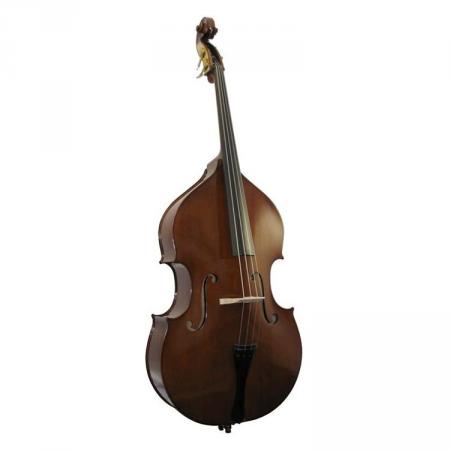 Wat voor soort instrument is een cello?Strijk instrument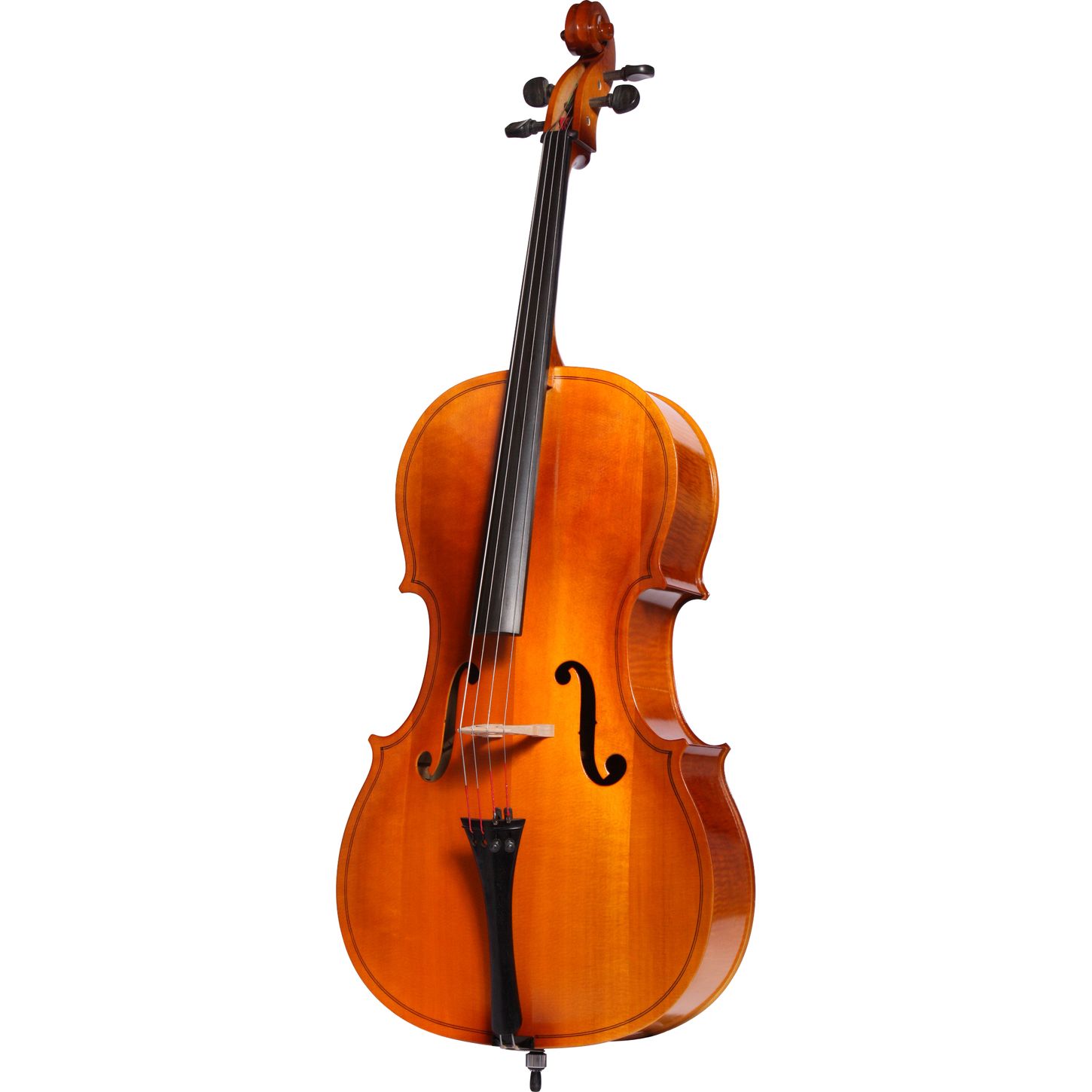 Noem 4 strijkinstrumentenVioolAltvioolCelloContrabasWat voor soort instrument is een gitaar?Tokkel instrumentNoem 4 tokkelinstrumentenHarpGitaarBasgitaarKlavecimbelWat voor soort instrument is een harp?Tokkel instrumentWat voor soort instrument is een Klavecimbel?Tokkel instrument (!)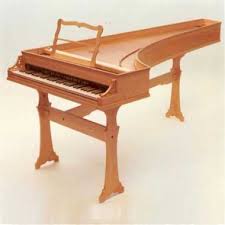 Noem 2 soorten aangeslagen instrumentenPianovleugelWat voor soort instrument is een pianoAangeslagen instrumentNoem 3 houtblazers zonder rietDwarsfluitBlokfluitpanfluitUit welke 3 soorten bestaat de blaasinstrumentengroep?HoutblazersKoperblazersBlaas/toets instrumentenNoem 2 houtblazers met 1 rietKlarinetsaxofoonNoem 2 houtblazers met dubbel rietHoboFagotHoe ziet een hobo eruit?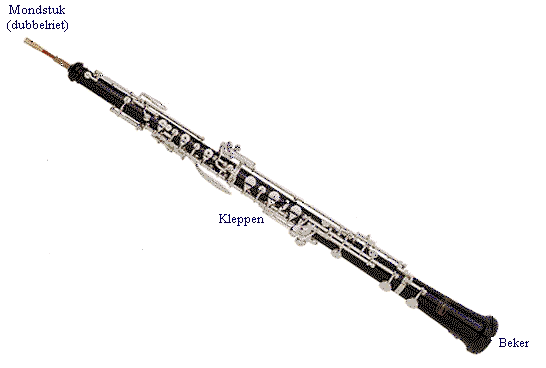 Hoe ziet een fagot eruit?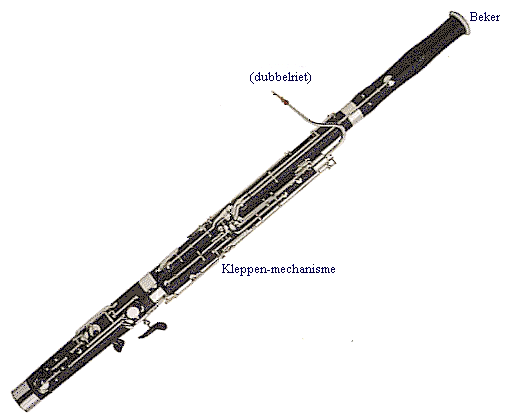 Handige website om instrumenten te leren! Omdat bij je examen gevraagd wordt welk instrument je hoort!!Http://static.digischool.nl/mu/leerlingen/mt/instrumenten/instrum1.htmWat voor soort instrument is een dwarsfluit?Houtblazer zonder rietWat voor soort instrument is een blokfluit?Houtblazer zonder rietWat voor soort instrument is een panfluit?Houtblazer zonder rietWat voor soort instrument is een klarinet?Houtblazer enkel rietWat voor soort instrument is een saxofoon?Houtblazer enkel rietWat voor soort instrument is een hobo?Houtblazer dubbel rietWat voor soort instrument is een fagot?Houtblazer dubbel rietNoem 4 koperblazersTrompetHoornTromboneTubaWat voor soort instrument is een trompet?koperblazerWat voor soort instrument is een hoorn?Koperblazer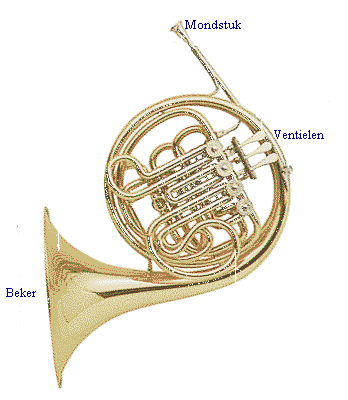 Wat voor soort instrument is een trombone?Koperblazer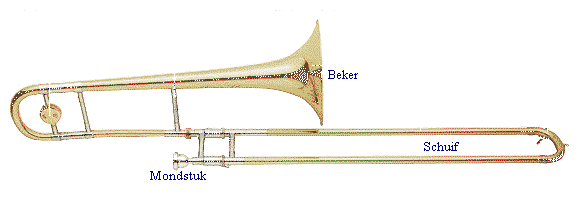 Wat voor soort instrument is een tuba?Koperblazer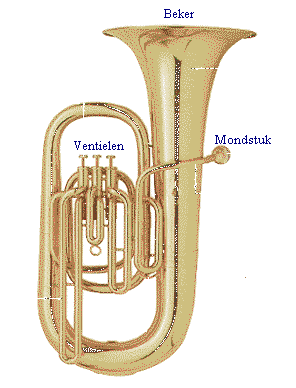 Noem 2 blaas/toetsintrumentenKerkorgelaccordeonWat voor soort instrument is het kerkorgel?Blaas/toetsinstrumentWat voor soort instrument is een accordeon?Blaas/toetsinstrumentWat zijn membranofonen?Slaginstrumenten met velWat zijn idiofonen?Slaginstrumenten zonder velNoem 5 membranofonenTamboerijnDjembeWoodblockBongo’sConga’sPaukFloor tomBassdrumSnare drumNoem 5 indiofonenBeatringBuisklokkenShakerWoodblockCow-bellTriangelKlokkenspelWat voor soort instrument is een tamboerijn?membranofoonWelke onderverdeling is er in de slaginstrumentengroepMembranfonenIdiofonendrumstelNoem 3 soorten in de categorie drumstelBassdrumSnaredrumHi-hatTomtoms floor tomBekkens/cymbalsNoem 4 elektronische instrumentenElectrische gitaarElectrische basgitaarDigitaal drumstelKeyboard/synthesizerHoe heet t als je getokkeld speelt (met de vingers plukt) op een strijkinstrument?Pizzicato (pizz.)Wat is pizzicato?getokkeld spelen (met de vingers plukken) op een strijkinstrumentWat is strijken?Spelen met de strijkstokHoe heet t als je van de ene naar de andere toon glijdt?glissandoWat is glissando?Van de ene naar de andere toon glijdenHoe heet t als je met je duim op de snaar slaat?SlappenWat is slappen?Met je duim op de snaar slaanHoe heet t als je een plaat heen en weer beweegt?scratchenWat is scratchen?Een plaat heen en weer bewegenNoem een paar instrumentale ensambles-Symfonieorkest-Strijkorkest-Big band-Combo-Blaasorkest fanfare-blaasorkest harmonieWat is een symfonieorkest?Meest uitgebreide. Bestaat uit: snaar, slag, en blaasinstrumentenWat is een bigbandEen groot jazzorkestWat zit er in een blaasorkest fanfare?Koperen blaasinstrumenten en slagwerkWat is een popgroepEen groep muzikanten met 1 of meer zangers of zangeressenWat zit er in een blaasorkest harmonie?Houten en Koperen blaasinstrumenten en slagwerkWat betekent unisonoEenstemmigZelfde toonhoogte (octaaf verschil mag)Wat betekent parallele beweging2 stemmen volgen elkaar op op vaste afstand Wat betekent tegenbeweging2 stemmen bewegen naar elkaar toe of van elkaar afWat is imitatieDe 2e stem herhaalt de 1e stemWat is een canonEen vorm van imitatieWat betekent polyfonieMeerstemmigheid (melodisch en ritmisch zijn stemmen onafhankelijk v elkaar)Wat betekent homofonieMeerstemmigheid, maar 1 stem voert de melodieWat is legato?Gebonden. Als je legato speelt, geef je dit aan met een boog boven de notenWat is staccato?kort. Als je staccato speelt, geef je dit aan met een punt boven de noten.Wat is het verschil tussen legato en een verbindingsboog?Legato kun je verschillende tonen koppelen, bij verbindingsboog moet het zelfde toonhoogte zijnWat is het verschil tussen een staccato puntje (erboven) en de verlengingspuntBij puntje erboven speel je de toon kort, bij puntje ernaast verleng je de toon met de helftWat is coda?Afsluitend deel van een muziekstuk, we noemen t ook wel outro (intro is beginstuk)Wat is een akkoord?Samenstelling van tenminste 3 tonenWat is een drieklank?Ander woord voor akkoord; een samenstelling van 3 tonenWelke composities worden vaak als vrolijk ervaren?Majeur akkoordWelke composities worden vaak als droevig ervaren?Mineur akkoordWat is een akkoordschema?Volgorde van akkoorden waarop de muziek gebaseerd isWat is een break?Een onderbreking van de begeleiding gedurende 1 of 2 maten waarin de solist doorspeeltHoe noem je een onderbreking van de begeleiding gedurende 1 of 2 maten waarin de solist doorspeeltBreakWat is een fill?Een ingevoegd kort ritmisch figuur (meestal bij drums)Wat is een riff?Een begeleidingsmotief in de lichte muziek dat herhaald wordt en eenstemmig wordt gespeeldVersieringToevoegen van extra noten Geef een voorbeeld van versieringVoorslag, een klein nootje voor de eigenlijke nootWat is voorslagEen voorbeeld van versiering, toevoeging voor eigenlijke nootWat is motiefDe kleinste melodische/ritmische bouwsteen in de muziekWat is ostinatoKort muzikaal motief dat wordt herhaaldWat is ritmisch ostinatoKort muzikaal motief waarvan het ritme wordt herhaaldWat is melodisch ostinatoKort muzikaal motief waarvan de melodie wordt herhaaldWat is basso ostinatoHerhaling van dezelfde lage melodie op basgitaar of contrabasWat is sequensTrapsgewijze herhaling van een motief op hogere of lagere toonWat is toonsoortToonstelsel waarin muziek is geschreven, bv  C-mineur Wat is een coverEen bestaande song uitgevoerd door andere muzikantWat betekent tuttiallemaal